C O M M U N I Q U É		–				   P o u r   d i f f u s i o n   i m m é d i a t eRetour sur ESPACES, 26e édition : Programme de location d’œuvres d’art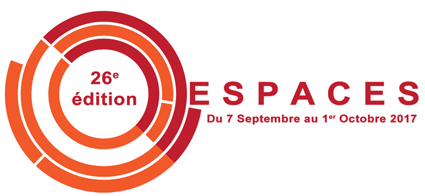 Val-d’Or – 12 septembre 2017 -  Le Centre d'exposition de Val-d’Or est fier de présenter les résultats 2017 relatifs à son programme de location d’œuvres d’art dont le succès ne se dément pas depuis 26 ans.Ce programme invite les membres corporatifs du Centre à louer des œuvres présentées lors de l’exposition ESPACES. Celles-ci contribuent à agrémenter et à valoriser leur lieu de travail pour une durée approximative d’un an, période après laquelle ils auront l’opportunité de les acquérir. Cette initiative originale du Centre d’exposition de Val-d’Or visant à créer des liens entre le milieu des arts visuels et celui des affaires, constitue un outil exceptionnel pour la reconnaissance des artistes de la région et la diffusion des œuvres d’art, et ce, depuis maintenant 26 ans.L’édition 2016 du programme s’est conclue avec 44 œuvres louées sur 87 et 7 œuvres vendues. Pour cette édition 2017, 27 artistes se sont inscrits et 15 entreprises ont eu le privilège de choisir parmi un corpus de 64 œuvres, celles qui orneront leurs espaces durant près d’un an. Lors de la soirée du 7 septembre, 33 œuvres ont été louées par les 15 entreprises présentes. Les entreprises qui ne pouvaient être sur place auront encore quelques jours pour venir faire leurs choix.Les entreprises participantes pour cette 26e édition sont : ASDR Solutions, Claudine Lévesque C.P.A., Clinique de Physiothérapie de Val-d'Or, Daniel Richard, Conseiller en placement I.A.V.M., Dépanneur Beauséjour, Fournier et Fils, Garage Poirier et Fils, Integra Gold, Poirier Hyundai, Raymond Chabot Grant Thorton Administration, Serge Caron, Groupe Financier Massé, Soudure Royal Concept, Télé-Québec, Ville de Val-d'Or (Service culturel) et l’ UQAT.Heures d’ouverture: mardi de 13h à 16h, du mercredi au vendredi de 13h à 19h, samedi et dimanche de 13h à 16h. Pour information : (819) 825-0942 ou expovd@ville.valdor.qc.ca /Visitez notre site Internet : www.expovd.ca ou notre page facebook : https://www.facebook.com/centredexpositiondevaldor-30-Source : Anne-Laure Bourdaleix-Manin, coordonnatrice de la programmation, (819) 825-0942 #6253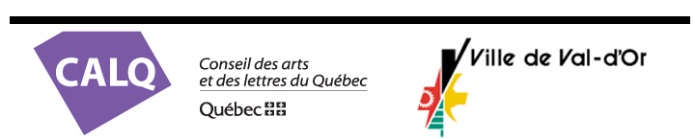 